Purchase of National Governance Association (NGA) Membership For one year 1st April 2019 – 31st March 2020I would like to confirm our school wishes to purchase NGA membership (please tick relevant package/s)*This is for a one-year subscription running from 1st April 2019 – 31st March 2020I understand that Ealing Council will invoice the school for the total amount in the summer term 2019 School Governance will provide details of the contact person (above) to the NGA who will in turn contact that person to set up access with the governing board. If this is not the correct person please provide alternative name and contact details. Please complete and return by Friday 15th March 2019 School Governance Development governors@ealing.gov.ukStandard membership: £90+ Learning Link £79Gold membership: £240+ Learning Link £79No NGA membershipLearning Link only£159School name Contact details for invoice: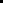 Name:Position:Email:Telephone:Contact details for membership if not above:Name:Position:Email:Telephone: